WWW.JOYERIAISABELMUÑOZ.ESMEDIDOR DE ANILLOS¿Cómo saber la talla de un anillo?Imprime esta página A4 asegurándote de que la impresora está configurada para imprimir al 100%.Antes de medir tu anillo, comprueba con una regla que la siguiente escala mide 5 cm.0	1	2	3	4	51.- Coge un anillo que te venga bien en el dedo en el que vayas a usar tu nuevo anillo.2.- Coloca el anillo encima de los círculos, hasta que el interior del anillo encaje con el exterior de círculo, y veas la línea negra completa pero sin mucho margen.3.- En caso de que la medida se encuentre entre dos tallas, elige la más grande.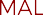 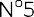 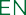 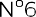 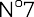 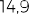 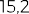 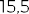 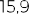 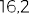 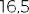 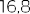 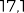 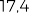 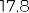 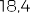 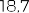 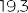 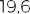 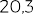 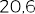 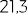 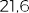 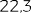 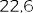 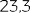 TABLA DE TALLAS¿Cómo saber la talla de un anillo?Si conoces tu talla de anillo en otro país, o quieres conocerla, te dejamos una tabla de conversión a las tallas de Argyor para Francia/Europa y México/USA. Sólo tienes que buscar la talla que conozcas y mirar en la misma linea su correspondencia de talla de anillo en el país que quieras.ESPAÑAEUROPAAMÉRICA74748484,5949510505,511515,71252613536,514546,71555716567,51757818588,519598,72060921619,5226210236310,2246410,5256511266611,5276712286812,5296912,73070133171-3272-3373-